.RIGHT TOE-STRUT, LEFT TOE-STRUT, KICK-OUT-OUTSAILOR SCUFF & SAILOR STEPBEHIND-SIDE-FRONT ; LEFT SCISSOR STEPSIDE, BEHIND, SIDE, IN FRONT, SIDE, HOLD, ROCK STEPRUMBA BOX (SIDE, TOGETHER, FORWARD, HOLD ; SIDE, TOGETHER, BACK, HOLD)BACK-LOCK-BACK, KICK ; RIGHT COASTER-CROSS, STEP LEFTROCK BEHIND & SIDE ; LEFT COASTER STEPROCK FORWARD & BACK & STEP FORWARD, ½ TURNREPEATTAG & RESTARTOn the third wall, you will do the first 16 counts (up to & incl. The sailor scuff & sailor step) facing the front. You will then do the 4-count tag, and then restart the dance from count 1 (toe-struts) facing the back wallSTEP FORWARD, HOLD, ½ TURN, HOLDAll Day Long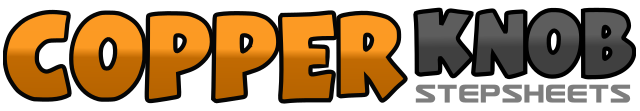 .......Count:64Wall:2Level:Intermediate.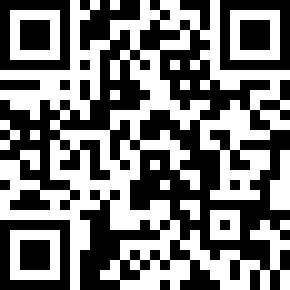 Choreographer:Gary Lafferty (UK)Gary Lafferty (UK)Gary Lafferty (UK)Gary Lafferty (UK)Gary Lafferty (UK).Music:Mr. Mom - LonestarMr. Mom - LonestarMr. Mom - LonestarMr. Mom - LonestarMr. Mom - Lonestar........1-4Touch right foot forward, lower right heel to floor ; touch left foot forward, lower left heel5-8Kick right foot forward, step to right on right foot, step to left on left foot, hold1-4Cross-step right foot behind left, step to left on left foot, scuff right forward, step to right on right foot5-8Cross-step left foot behind right, step to right on right foot, step to left on left foot, hold1-4Cross-step right foot behind left, step to left on left foot, cross-step right foot over left, hold5-8Step to left on left foot, step on right foot beside left, cross-step left foot over right, hold1-4Step to right on right, cross-step left behind right, step to right on right, cross-step left over right5-8Step to right on right, hold, rock left foot behind right, recover weight onto right foot1-4Step to left on left foot, step on right foot beside left, step forward on left foot, hold5-8Step to right on right foot, step on left foot beside right, step back on right foot, hold1-4Step back on left foot, lock-step right foot over left, step back on left foot, kick right forward5-8Step back on right foot, step on left foot beside right, cross-step right foot over left, step to left on left foot1-4Rock right foot behind left, recover weight onto left foot, step to right on right foot, hold5-8Step back on left foot, step on right foot beside left, step forward on left foot, hold1-4Rock forward on right foot, recover weight onto left, rock back on right foot, recover weight onto left5-8Step forward on right foot, hold, pivot ½ turn to left, hold1-4Step forward on right foot, hold, pivot ½ turn to left, hold